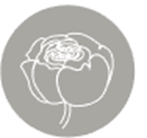 CENTRE AUTO DE LA COTE SARLDate limite du dépôt de l’offre : 7 juillet 2023 Activité : garage automobile sis 7 rue des Cigognes – 66700 Argeles sur mer – Enseigne « Express service auto »Localisation : ARGELES SUR MER (66)Cette offre vous intéresse et vous souhaitez en savoir plus :  gbetton@pivoine-avocats.com